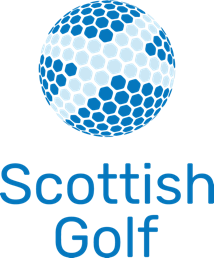 Scottish Golf Men’s Selection Policy 2020AIMSTo formalise the selection process for Scottish National Golf Teams and Squads that is understood by players, parents, coaches, the wider golfing membership, media and other interested parties. OBJECTIVESTo publish a criteria for the selection of individuals to represent Scotland in identified teams/competitions.To identify the selection process and key timescales.To obtain and record as much standardised information about individual players as possible.To give players feedback on reasons why they have or have not been selected.GENERALAll persons selected by Scottish Golf for teams/competitions or Training Squads must, to the satisfaction of the Selection Committee:Meet the Scottish Golf eligibility criteria at the commencement of the Championship.Comply and have complied with the etiquette of golf as laid down by the Royal and Ancient Golf Club of St Andrews.Follow and have followed any guidelines published by Scottish Golf relating to conduct and guidance for Scotland Golf Teams.Follow and have followed any guidelines published by Scottish Golf relating to anti-doping regulations. (listed below)Automatic selections are subject to the players not being under any kind of review for code of conduct or disciplinary issues either from their Club, Area or Scottish Golf.TEAM SELECTIONSSelection PanelThe Selection Panel is made up of the following members: Chair of Selectors– Ali BellPerformance Director – Clare Queen Men’s National Coach – Ian Rae  Home Internationals Captain – Matt Clark All panel members receive a vote.Selection processFor all teams, players that are in consideration for selection will be contacted prior to the selection date to check their availability for the upcoming selection. On the day of selection, players that are selected will be contacted by the Performance Manager via email by 1pm, all selections will then be posted on the Scottish Golf website by 2pm.  Those unsuccessful in selection can contact the Performance Manager for feedback.Please note: Where a player qualifies automatically for both the Men’s and Boys’ teams, it will be at the discretion of the selection committee to decide which team the player will represent. Consideration will be given to matching player development to the appropriate level of competition.  Primary Selection FactorsPlayers who fulfil the automatic selection standard as identified for the European Championship, Home Internationals and World Championships. Please Note: To fulfil the automatic selection criteria a player must be in both the Scottish Golf Order of Merit (OOM) top 15 and in the top 15 Scot’s on WAGR on the selection date. Automatic selections are not transferable down the rankings. Secondary Selection FactorsPerformances in pre-identified key events leading up to the selection date will be taken into account. Historical performance record in key events and major international teams.Current WAGR and relative movements within a 6 month period.Scottish Golf Men’s Order of Merit.Additional Selection FactorsAdditional factors include: -Level of competition (World and European), and player experience.Competition format, team and/or individual.The type of course with the assessed difficulty of the course.Player performances, including foursomes record when appropriate.Climatic conditions.General fitness level.Medical considerations.KEY SELECTION DATES FOR TEAMSEuropean Team Championship (6 players) 7th –11th July 2020Automatic selection date:  17th June 2020	 Selector’s Picks: 22nd June 2020Top 2 players on WAGR (at the update of the rankings on 17th June 2020)Top player on Scottish Golf Order of Merit (not already selected via WAGR on 17th June 2020)3 Selectors picksPlease Note – The EGA deadline for submission of team names is 23rd June therefore the team will be selected before the start of the European Individual Championship.Where the automatic selection places are not filled, the selection committee will select the remaining players. Home Internationals (11 players) 9th – 11th  September 2020Automatic selection date: 19th August 2020 	Selector’s Picks: 19th August 2020Winner of Scottish Amateur ChampionshipTop 5 players on WAGR (at the update of the rankings on 19th August 2020)Top 2 players on the Scottish Golf Order of Merit (not already selected via WAGR on 19th August 2020)3 Selectors picksWhere the automatic selection places are not filled, the selection committee will select the remaining players.World Amateur Team Championships (3 Players) 14-17 October 2020Automatic Selection Date: 26th August 2020			Selector’s Picks: 26th August 2020The top player on the World Amateur Golf Rankings (at the update of the rankings on 26th August 2020)2 Selectors Picks Where the automatic selection places are not filled, the selection committee will select the remaining players. Appeals process Scottish Golf are committed to a fair and transparent selection process. A player who has not been selected for a team can appeal to the Performance Director where the player believes Scottish Golf have failed to follow the published selection criteria; and/orThere has been a statement of fact which is incorrect. Appeals should be sent to the Performance Director via email and must be received within 3 days of the team announcement. ANTI – DOPING POLICYScottish Golf follows the rules as laid out by UK Anti-Doping (or its successor). You can find the UK Anti-Doping Rules here: http://www.ukad.org.uk/resources/document/uk-anti-doping-rules 